WC: 01.06.20Sound Watch the Youtube films below. Ask your child to join in with the lessons. The daily films teach your child the speed sounds in the same way as we do at school.Read and Spell Show your child these words and ask them to sound it out, then read the word to you (see additional resource and cut them out). Remind your child to look for ‘special friends’ (two letters that make one sound).Write: speed write and cvc wordsAdult to model correctly forming today’s sound using rhyme. Child to write today’s sound using the handwriting rhyme.Write the speed sound (yesterday’s sound) as many times as they can in 1 minute using the handwriting rhyme.Say the CVC words and ask your child to hide their fingers and show you how many sounds are in the word. Child to then write the word down.Write: hold a sentenceTell your child the sentence below. Practise saying it over and over again until your child knows it well. As your child to tell you the sentence. Model writing the sentence down asking your child to tell you the sounds and the next word (remember to remind the children about finger spaces). Once finished cover the modelled sentence and ask your child to write it down.Day of the weekSound Watch the Youtube films below. Ask your child to join in with the lessons. The daily films teach your child the speed sounds in the same way as we do at school.Read and Spell Show your child these words and ask them to sound it out, then read the word to you (see additional resource and cut them out). Remind your child to look for ‘special friends’ (two letters that make one sound).Write: speed write and cvc wordsAdult to model correctly forming today’s sound using rhyme. Child to write today’s sound using the handwriting rhyme.Write the speed sound (yesterday’s sound) as many times as they can in 1 minute using the handwriting rhyme.Say the CVC words and ask your child to hide their fingers and show you how many sounds are in the word. Child to then write the word down.Write: hold a sentenceTell your child the sentence below. Practise saying it over and over again until your child knows it well. As your child to tell you the sentence. Model writing the sentence down asking your child to tell you the sounds and the next word (remember to remind the children about finger spaces). Once finished cover the modelled sentence and ask your child to write it down.MondayI- down the insect dot for his head.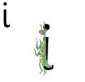 https://www.ruthmiskin.com/en/find-out-more/parents/     Watch set 1 Speed Sounds from 9:30 amChipFixpitWrite today’s sound:Speed write:Write cvc words:In and pinRed words:you theI can fix it.TuesdayN- down Nobby and over Nobby’s net.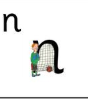 https://www.ruthmiskin.com/en/find-out-more/parents/     Watch set 1 Speed Sounds from 9:30 amNitnetnapWrite today’s sound:Speed write:Not and nipWrite cvc words:pop and notRed words:myyourThe cat had a nap.WednesdayP- Down the pirate’s plait and around the pirate’s face.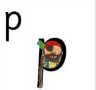 https://www.ruthmiskin.com/en/find-out-more/parents/     Watch set 1 Speed Sounds from 9:30 amPitPutpenWrite today’s sound:p-p-p-p- Around the pirate’s face and down his plait.Speed write:o-o-o-o all the way around the orangeWrite cvc words:Pop and capRed words:ofareI got a pen.Thursday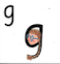 Around the girl’s face, down her hair and give her a curl.https://www.ruthmiskin.com/en/find-out-more/parents/     Watch set 1 Speed Sounds from 9:30 amGetWrite today’s sound:g-g-g-g- Around the girl’s face and down her hair and give her a curl.Speed write:p-p-p-p- Around the pirate’s dace and down his plait.Write cvc words:Get and gotRed words:I myI got a bag.Friday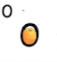 All the way around the orange.https://www.ruthmiskin.com/en/find-out-more/parents/     Watch set 1 Speed Sounds from 9:30 amOnToppotWrite today’s sound:u-u-u-u Down and under, up to the top and draw the puddle.Speed write:g-g-g-g- Around the girl’s face and down her hair and give her a curl.Write cvc words:Log and jobRed words:yousaidI put a hat on.